ООО «ОПОРА»ПРАЙС №1 (организации) Прайс-лист от  11.04.2022г.    (действует система скидок)Цены указаны с учётом НДС.Доставка бетона и раствора по городу 3500 руб./рейс  (до 7 кубов, свыше 500 руб. за куб)Доставка бетона и раствора по области 150 руб./км.г. Тамбов, ул.Бастионная, д.21Тел. +7(4752) 700-107, 700-108e-mail: bru-tmb@mail.ruweb: www.bru68.ruТамбовская обл.Тамбовский р-н, п.Строитель, ул.Промышленная стр.56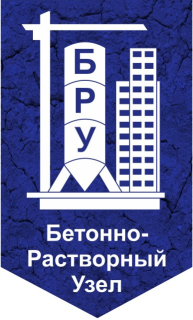 Наименование бетонаМаркаБетон товарный на граните, цена указана за 1 м³Бетон товарный на граните, цена указана за 1 м³Бетон товарный наДоломитовом щебнеБетон товарный наДоломитовом щебнеНаименование бетона(В7,5) М1005 8005 8004 5004 500Наименование бетона(В10) М1506 0006 0004 7004 700Наименование бетона(В15) М2006 3006 3004 8004 800Наименование бетона4 1004 100КерамзитобетонКерамзитобетонНаименование бетона(В20) М2506 5006 500КерамзитобетонКерамзитобетонНаименование бетона(В22,5) М3006 8006 800(М 100) – 5 500(М 150) – 5 800(М 200) – 6 000(М 100) – 5 500(М 150) – 5 800(М 200) – 6 000Наименование бетона(В25) М3507 1007 100(М 100) – 5 500(М 150) – 5 800(М 200) – 6 000(М 100) – 5 500(М 150) – 5 800(М 200) – 6 000Наименование бетона(В30) М4007 4007 400(М 100) – 5 500(М 150) – 5 800(М 200) – 6 000(М 100) – 5 500(М 150) – 5 800(М 200) – 6 000Наименование бетона(В35) М450**(М 100) – 5 500(М 150) – 5 800(М 200) – 6 000(М 100) – 5 500(М 150) – 5 800(М 200) – 6 000(В40) М500**Наименование раствораМаркаРаствор цементныйРаствор на стяжкуРаствор на стяжкуРаствор известковыйНаименование раствораМ 753 600--Наименование раствораМ 1003 8004 0004 000Наименование раствораМ 1254 100--1 800Наименование раствораМ 1504 2004 4004 400Наименование раствораМ 2004 5004 7004 700